              Урок математики в 1 классеМатериал разработала: учитель начальных классов МБОУ СОШ  посёлка Первое Мая  Новгородская Наталья ЛьвовнаТема: ЗадачаЦель: через сравнение и наблюдение познакомить с понятием «задача», со структурой задачи (условие, вопрос)Задачи:1. Ввести термины, связанные с понятием "задача", продолжать знакомить с краткой записью условия задачи, познакомить с этапами исследования;2. Развивать мышление, вычислительный навык, внимание, умение ставить вопросы и находить на них ответы; 3. Воспитывать познавательный интерес у учащихся.Планируемые результаты: учащиеся научатся выполнять анализ задачи; выделять задачи из предложенных текстов; записывать решение и ответ задачи; планировать, контролировать и оценивать учебные действия в соответствии с поставленной задачей и условиями её выполнения; определять наиболее  эффективные способы достижения результат; оценивать себя,  границы своего знания и незнания работать в паре и оценивать товарища.Методы: репродуктивный, эвристический, проблемныйОборудование: карточки с названиями этапов исследования, карточки с выражениями, набор цифр у детей, карточки с названиями составных частей задачи, тексты задачХод урок
I.Организация класса(Формирование коммуникативных, личностных УУД)- Посмотрите на доску. Вы видите два облачка – грустное и весёлое.- Какое вам нравится больше?- Давайте будем хорошо и активно работать на уроке, чтобы у нас у всех было радостное настроение.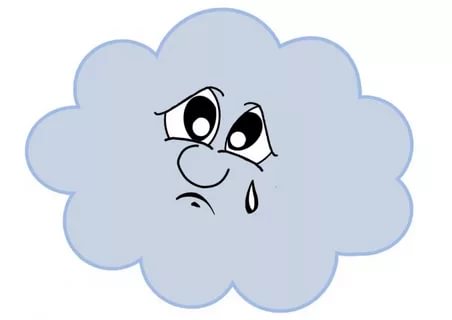 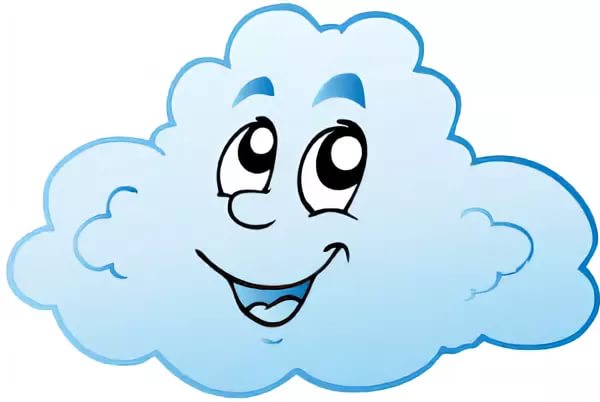 II. Мотивация к учебной деятельностиПознавательные УУД:формируем умение выявлять сущность, особенности объектовЛичностные УУД:формируем мотивации к обучению и целенаправленной познавательной деятельности Мы будем учиться сегодня решать, 
Исследовать, сравнивать и рассуждать, 
Секрет математики вновь открывать.- Значит, чему будет посвящен наш урок?- Над развитием, каких умений мы будем работать?Сегодня мы продолжим увлекательное путешествие в удивительную страну Математика. Но чтобы запомнить всё, что мы там увидим, нам надо быть очень внимательными. Поэтому как всегда перед путешествием нам нужна гимнастика для ума.III. Актуализация знанийПознавательные УУД:формируем умение на основе анализа объектов делать выводыЛичностные УУД:формируем мотивации к обучению и целенаправленной познавательной деятельностиУстный счётПеред тем, как приступить к изучению новой темы, нужно себя настроить на математический лад.1) Задачи в стихаха) На забор взлетел петухПовстречал еще там двух.Сколько стало петухов? (3)б) Три цыпленка стоятНа скорлупки глядят.Два яичка в гнездеУ наседки лежат.Сосчитай поверней,Отвечай поскорей:Сколько будет цыплятУ наседки моей? (5)в) 6 орешков мама-свинкаДля детей несла в корзинке.Свинку ежик повстречалИ еще 4 дал.Сколько орехов свинкаДеткам принесла в корзинке? (10)г) Семь веселых поросятУ корытца в ряд стоят.Два ушли в кровать ложиться,А скольким еще не спится? (5)д) Жили-были у жилетаТри петли и два манжета.Если вместе их считать3 да 2, конечно, + (5).Только знаешь в чем секрет?У жилета нет манжет!2) Местоположение чисел- Покажите "соседей" чисел 5, 7, 9, 6, 2.3) Игра «Найди ошибку»3 ˂ 7 2 + 3 ˂ 55 ˃ 8 8 – 1 ˃ 69 ˂ 2 7 – 1 = 84) Игра «Составь поезд»Номера вагонов зашифрованы с помощью примеров. Вычислите и поставьте вагоны в порядке возрастания номеров.IV. Постановка учебной проблемы. Открытие нового знанияПознавательные УУД:формируем умение выявлять сущность, особенности объектовРегулятивные УУД:формируем умение оценивать учебные действия в соответствии с поставленной задачей;формируем умение прогнозировать предстоящую работуКоммуникативные УУД:формируем умение слушать и понимать другихПознавательные УУД:формируем умение на основе анализа объектов делать выводыРегулятивные УУД:формируем умение высказывать своё предположение на основе работы с материалом урокаЛичностные УУД:формируем мотивации к обучению и целенаправленной познавательной деятельностиРегулятивные УУД:формируем умение осуществлять познавательную и личностную рефлексиюКоммуникативные УУД:формируем умение строить речевое высказывание в соответствии с поставленными задачамиСамоопределение к деятельности- Послушайте два рассказа и сравните их.На кормушке сидели 3 снегиря. К ним подлетели еще 2 снегиря. Сколько всего стало снегирей?На кормушке сидели 3 снегиря. К ним подлетели еще 2 снегиря. Снегири – это птицы, так как их тело покрыто перьями.- Как вы думаете, какой из этих рассказов можно поместить в учебник «Математика», а какой – в учебник «Окружающий мир»?3. Сообщение темы- Сегодня мы работаем по теме "Задача". На уроке мы проведем исследование по теме. В конце урока мы должны получить проект под названием "Задача".- А что такое задача? – Хотите узнать?- Откройте учебник на с. 88- Кто может сформулировать тему нашего урока?- Какие цели мы поставим перед собой? (Заслушиваются ответы учащихся).4. Работа по теме урока- Знакомство со структурой задачи- Прочитайте тексты. Какой тест является задачей?На кормушке сидели 3 снегиря. К ним подлетели еще 2 снегиря.На кормушке сидели 3 снегиря. К ним подлетели еще 2 снегиря. Сколько всего стало снегирей?- Что известно в нашей задаче? На языке математики это называетсяусловием задачи(вывешивается плакат)- Что нужно узнать? Это вопрос задачи (вывешивается плакат). Без вопроса нет задачи.- Сосчитайте, сколько снегирей стало? Это решение задачи (вывешивается плакат)- Еще раз прочитайте вопрос и ответьте на него. Это ответ задачи  (вывешивается плакат)Первый рассказ нужно поместить в учебник «Математика», так как в нем есть вопрос, для ответа на который нужно выполнить вычисления.Второй нужно поместить в учебник «Окружающий мир»V. ФизкультминуткаVI . Применение нового знанияКоммуникативные УУД:формируем умение оформлять свои мысли в устной формеРегулятивные УУД:формируем умение осуществлять познавательную и личностную рефлексиюЛичностные УУД:формируем мотивации к обучению и целенаправленной познавательной деятельностиПознавательные УУД:формируем умение выявлять сущность, особенности объектов1. Первичное закреплениеСтр. 88, № 1.- Прочитайте задачу.- Назовите условие задачи. Что известно?- Назовите вопрос задачи. Что неизвестно?- Прочитайте решение задачи.- Почему её так решили?- Назовите ответ.2. Решение задачСтр. 88, № 2. - Прочитайте условие задачи. Как другими словами сказать, что такое условие задачи?(Это то, что нам известно)-Прочитайте вопрос задачи.  Как другими словами сказать, что такое вопрос задачи?(Это то, о чём нас спрашивают)- Прочитайте решение задачи. Объясните, почему задачу решили сложением?-Прочитайте ответ задачи.Стр. 88, № 33Разбирается по аналогииVII. Закрепление ранее изученного материалаКоммуникативные УУД:формируем умение строить речевое высказывание в соответствии с поставленными задачамиРешение числовых выражений (индивидуальная работа)4 + 2 = □ □ – 2 = 37 – 2 = □ □ + 2 = 58 + 1 = □ □ + 2 = 69 – 1 = □ □ – 1 = 77 + 2 = □ □ – 1 = 5Упражнение на сравнениеСтр. 88, № 4Работа у доски с комментированием.VIII. РефлексияРегулятивные УУД:формируем умение осуществлять познавательную и личностную рефлексию«Проверь себя» (учебник, с. 89)Как вы поняли новую тему? Оцените свои знания с помощью смайликов.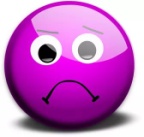 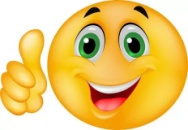 IX. Итог урока1. Беседа- Как одним понятием назвать математический рассказ?- Какую цель ставили?- Достигли цели?- Из чего состоит задача? - Какие математические термины вы сегодня узнали?- Над развитием каких умений мы работали на уроке?